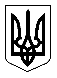 УкраїнаМЕНСЬКА МІСЬКА РАДАМенського району Чернігівської області(тридцять восьма сесія  сьомого скликання)РІШЕННЯ25 лютого 2020 року	№ 76Про внесення змін до рішення «Про бюджет Менської міської об’єднаної територіальної громади на 2019 рік» від 17 грудня 2018 рокуВідповідно статті 78 Бюджетного кодексу України, ст.26 Закону України «Про місцеве самоврядування в Україні»,  згідно подання начальника  фінансового управління Менської міської радиВИРІШИЛА :Внести зміни до рішення міської ради «Про бюджет Менської міської об’єднаної територіальної громади на 2019 рік» від 17 грудня 2018 року:Пункт 1 рішення сесії міської ради «Про бюджет Менської міської об’єднаної територіальної громади на 2019 рік» від 17 грудня 2018 року викласти у наступній редакції: Міський голова					Г.А.Примаков«1. Визначити на 2019 рік:доходи місцевого бюджету у сумі 190 869 281,05 гривень, у тому числі доходи загального фонду місцевого бюджету – 184 550 149,49  гривень та доходи спеціального фонду місцевого бюджету – 6 319 161,56 гривень згідно з додатком 1 до цього рішення;видатки місцевого бюджету у сумі 199 371 811,73 гривень, у тому числі видатки загального фонду місцевого бюджету – 172 545 225,92   гривень та видатки спеціального фонду місцевого бюджету – 26 826 585,81 гривень;повернення кредитів до місцевого бюджету у сумі 7 590,00 гривень, у тому числі повернення кредитів до загального фонду місцевого бюджету - 0,00 гривень та повернення кредитів до спеціального фонду місцевого бюджету –  7 590,00 гривень;надання кредитів з місцевого бюджету у сумі 350 000,00 гривень, у тому числі надання кредитів із загального фонду місцевого бюджету – 342 410,00 гривень та надання кредитів із спеціального фонду місцевого бюджету – 7 590,00 гривень;профіцит за загальним фондом обласного бюджету у сумі 8 844 940,68 гривень згідно з додатком 2 до цього рішення;дефіцит за спеціальним фондом обласного бюджету у сумі 8 844 940,68 гривень згідно з додатком 2 до цього рішення;оборотний залишок бюджетних коштів місцевого бюджету у розмірі 15480,00 гривень, що становить 00,01 відсотків видатків загального фонду місцевого бюджету, визначених цим пунктом;резервний фонд місцевого бюджету у розмірі 80000,00 гривень, що становить 0,05 відсотків видатків загального фонду місцевого бюджету, визначених цим пунктом.»2. Пункт 4 рішення сесії міської ради «Про бюджет Менської міської об’єднаної територіальної громади на 2019 рік» від 17 грудня 2018 року викласти у наступній редакції: «4. Затвердити розподіл витрат місцевого бюджету на реалізацію місцевих/регіональних програм згідно з додатком 7 до цього рішення.» 3. Пункт 16 рішення сесії міської ради «Про бюджет Менської міської об’єднаної територіальної громади на 2019 рік» від 17 грудня 2018 року викласти у наступній редакції: «16. Додатки № 1,2,3,4,5,6,7 до цього рішення є його невід’ємною частиною.»4. Контроль за виконанням розпорядження покласти на постійну комісію з питань планування ,фінансів, бюджету та соціально – економічного розвитку Менської міської ради.«1. Визначити на 2019 рік:доходи місцевого бюджету у сумі 190 869 281,05 гривень, у тому числі доходи загального фонду місцевого бюджету – 184 550 149,49  гривень та доходи спеціального фонду місцевого бюджету – 6 319 161,56 гривень згідно з додатком 1 до цього рішення;видатки місцевого бюджету у сумі 199 371 811,73 гривень, у тому числі видатки загального фонду місцевого бюджету – 172 545 225,92   гривень та видатки спеціального фонду місцевого бюджету – 26 826 585,81 гривень;повернення кредитів до місцевого бюджету у сумі 7 590,00 гривень, у тому числі повернення кредитів до загального фонду місцевого бюджету - 0,00 гривень та повернення кредитів до спеціального фонду місцевого бюджету –  7 590,00 гривень;надання кредитів з місцевого бюджету у сумі 350 000,00 гривень, у тому числі надання кредитів із загального фонду місцевого бюджету – 342 410,00 гривень та надання кредитів із спеціального фонду місцевого бюджету – 7 590,00 гривень;профіцит за загальним фондом обласного бюджету у сумі 8 844 940,68 гривень згідно з додатком 2 до цього рішення;дефіцит за спеціальним фондом обласного бюджету у сумі 8 844 940,68 гривень згідно з додатком 2 до цього рішення;оборотний залишок бюджетних коштів місцевого бюджету у розмірі 15480,00 гривень, що становить 00,01 відсотків видатків загального фонду місцевого бюджету, визначених цим пунктом;резервний фонд місцевого бюджету у розмірі 80000,00 гривень, що становить 0,05 відсотків видатків загального фонду місцевого бюджету, визначених цим пунктом.»2. Пункт 4 рішення сесії міської ради «Про бюджет Менської міської об’єднаної територіальної громади на 2019 рік» від 17 грудня 2018 року викласти у наступній редакції: «4. Затвердити розподіл витрат місцевого бюджету на реалізацію місцевих/регіональних програм згідно з додатком 7 до цього рішення.» 3. Пункт 16 рішення сесії міської ради «Про бюджет Менської міської об’єднаної територіальної громади на 2019 рік» від 17 грудня 2018 року викласти у наступній редакції: «16. Додатки № 1,2,3,4,5,6,7 до цього рішення є його невід’ємною частиною.»4. Контроль за виконанням розпорядження покласти на постійну комісію з питань планування ,фінансів, бюджету та соціально – економічного розвитку Менської міської ради.